愛知県ナースセンターが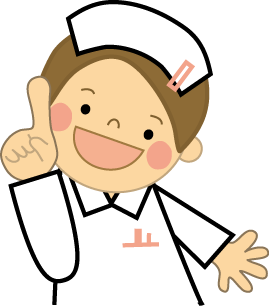 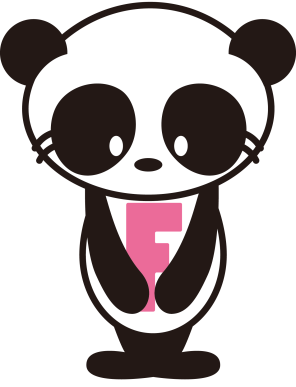 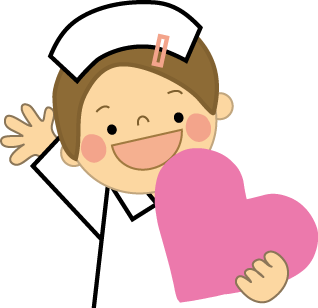 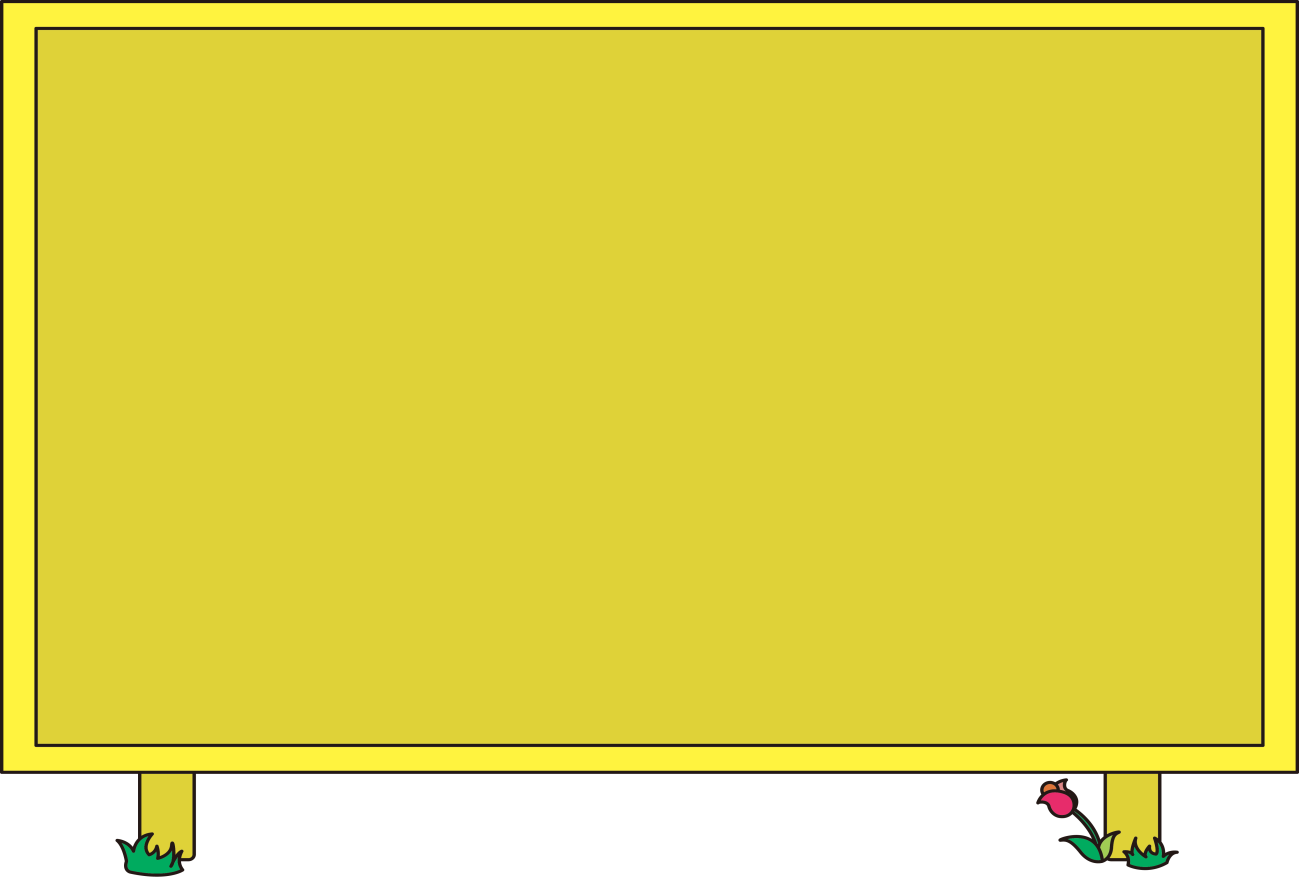 